Osnovna škola Gradec, GradecGradec 93 a, 10345 GradecVlado Starešec, ravnatelj+385 1 2797 034ured@os-gradec.skole.hr 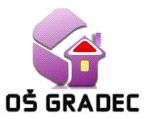 Projekt: "Hrvatska: ususret održivom, pravednom i učinkovitom obrazovanju"Osnovna škola kao cjelodnevna škola - Uravnotežen, pravedan, učinkovit i održiv sustav odgoja i obrazovanjaPLAN UKLJUČIVANJA DIONIKA OSNOVNE ŠKOLE GRADECveljača, 2024. Uvod Unutar Projekta Republika Hrvatska: Ususret održivom, pravednom i učinkovitom obrazovanju (Projekt) provodi se i Eksperimentalni program „Osnovna škola kao cjelodnevna škola: uravnotežen, pravedan, učinkovit i održiv sustav odgoja i obrazovanja“ (Eksperimentalni program). Uz provedbu Eksperimentalnog programa, provedbu infrastrukturnih radova i opremanja, škole koje sudjeluju u Projektu odgovorne su i za (i) identificiranje dionika Projekta i (ii) izradu pojedinačnih planova uključivanja dionika i informiranja o Projektu i primjeni Eksperimentalnog programa. Uključivanje dionika je proces koji se provodi tijekom cijelog trajanja Projekta te za svaku školu podrazumijeva izradu pojedinačnog Plana uključivanja dionika (Plan) na razini škole koji sadrži smjernice, načine, strategije i metode za uključivanje dionika. Kada je pravilno osmišljen i proveden, Plan podržava razvoj snažnih, konstruktivnih i međusobno uključivih odnosa koji su važni za uspješno upravljanje okolišnim i društvenim rizicima Projekta. Uključivanje dionika najučinkovitije je kada se pokrene u ranoj fazi razvoja Projekta.Budući da sudjelovanje škola u Eksperimentalnom programu može biti podvrgnuto kritičkom pregledu javnosti i svih ostalih uključenih dionika, uključivanje dionika na način predviđen Planom može izravno doprinijeti poboljšanju i jačanju primjene Eksperimentalnog programa pružanjem strukturiranih kanala za komunikaciju i stalnim povratnim informacijama različitih dionika.Zbog dinamičnog karaktera uključivanja dionika i činjenice da utjecaj i potrebe dionika nisu isti u svim fazama Projekta, Plan će se po potrebi ažurirati u skladu s ključnim pitanjima koja su od interesa za Projekt i dionike Projekta te prema procjeni reputacijskih rizika i putem odabranih komunikacijskih kanala i alata.Ciljevi Plana uključivanja dionika Ciljevi Plana uključivanja dionika Osnovne škole Gradec: Identificirati ključne dionike koji su pogođeni i/ili koji mogu utjecati na Projekt i njegove aktivnosti; Formirati platformu za komunikaciju s dionicima (informiranje, dvosmjerna komunikacija i uključivanje).Uspostaviti interne komunikacijske kanale koji će omogućiti stabilan protok informacija te pravovremenu, dosljednu i učinkovitu koordinaciju komunikacije.Uspostaviti jednostavne i praktične postupke i mehanizme za utvrđivanje i rješavanje pritužbi i primjedbi dionika i zainteresirane javnosti. Izgraditi odgovornost nad rezultatima Projekta među ključnim dionicima radi promicanja suradnje, povećanja vjerojatnosti uspješnih ishoda osiguravanjem sudjelovanja ključnih dionikaDefinirati uloge i odgovornosti za provedbu Plana;Definirati mjere izvještavanja i praćenja kako bi se osigurala učinkovitost Plana i periodičnih pregleda Plana na temelju nalaza.Sa svrhom postizanja navedenih Ciljeva, Škola će provoditi sljedeće aktivnosti i strategije: Usredotočenost na provedbu Plana kroz otvorenost i fleksibilnost Primjena transparentne i dvosmjerne komunikacije s ključnim dionicima  Zaštita interesa dionika Projekta (odgovarajuća ravnoteža između zahtjeva za transparentnošću i zaštite interesa Projekta).Otvorenost za zabrinutosti i strahove dionikaDjelomično uključivanje dionika u donošenje odluka (kao mjera za smanjenje rizika).Usredotočenost na transparentno ispunjavanje očekivanja dionika, istodobno pružajući vjerodostojna objašnjenja ako se ona realno ne mogu ispuniti.Načela Plana uključivanja dionika Uključivanje dionika u skladu s ovim Planom temelji se na sljedećim načelima: Dionici Projekta nisu samo "korisnici" već i ključni partneri u uspješnoj provedbi uvođenja Eksperimentalnog programa.Komunikacija je dvosmjerna i nadilazi "odnose s javnošću" ili kampanju širenja (jednosmjerni tijek komunikacije).Provedba transparentnih i pristupačnih postupaka za informirano sudjelovanje dionika.Plan je strukturiran na način da dionicima omogućuje informiranje, obradu i analizu podataka te pruža povratne informacija i daje mogućnost povratnih informacija o tome jesu li i kako njihove povratne informacije razmotrene.Zbog dinamičnog karaktera uključivanja dionika i činjenice da utjecaj i potrebe dionika nisu isti u svim fazama Projekta, Plan je potrebno redovito ažurirati u skladu s ključnim pitanjima koja su od interesa za Projekt i dionike Projekta te prema procjeni reputacijskih rizika i putem odabranih komunikacijskih kanala i alata.U konačnici, kroz slušanje i razumijevanje potencijalnih problema, izazovnih prilika i koristi odredit će se komunikacijski prioriteti o kojima će se provedbom konkretnih mjera podići svijest i ojačati razmjena informacija među dionicima. Povratne informacije dobivene uključivanjem dionika omogućit će odgovarajuće i kontinuirano mjerenje napretka u provedbi Projekta i pravovremenu prilagodbu provedbe Projekta. Definicije i pojmovi Dionici su pojedinci, organizacije i grupe na koje Projekt izravno ili neizravno utječe, svi oni koji imaju određeni interes za Projekt i oni koji mogu pozitivno ili negativno utjecati na ishod Projekta. Dionici mogu biti: 1. lokalne zajednice, pojedinci i njihovi službeni ili neformalni predstavnici; 2. državna i lokalna tijela, političari, nevladine organizacije i poslovna udruženja 3. nacionalni i lokalni mediji; 4. akademska zajednica; 5. ostali poslovni subjekti. Postupak savjetovanja ključan je dio u procesu uključivanja dionika. Podrazumijeva dvosmjernu komunikaciju između nositelja Projekta i/ili njegovih predstavnika s jedne strane i dionika zajednice na školskoj, lokalnoj i nacionalnoj razini s druge strane, s ciljem rane i smislene izgradnje odnosa s ključnim skupinama. U kontekstu društvenih i okolišnih (npr. procjena utjecaja na okoliš) potencijalnih rizika, učinaka i koristi, omogućuje lokalnoj zajednici da izrazi stajališta o rizicima i mogućnostima Projekta, njegovim učincima i mjerama ublažavanja te da nositelj Projekta ili njegovi predstavnici razmotre i odgovore na njih. Savjetodavni proces mora se nastaviti i održavati tijekom cijelog trajanja Projekta. Uključivanje dionika dinamičan je, slojevit i nelinearan proces koji podrazumijeva da su pojedinci i skupine adekvatno informirani i smisleno uključeni u razvoj Projekta, razmjerno njegovim mogućim učincima i stupnju interesa dionika za njega. Učinkovito uključivanje dionika može poboljšati okolišnu i društvenu održivost Projekta, omogućiti bolje prihvaćanje Projekta i značajno doprinijeti uspješnoj provedbi Projekta. Uključivanje dionika je potvrda javnog uključivanja (pojam „smisleno javno uključivanje“ ili „smisleni javni angažman“ definiran je u Aarhuškoj konvenciji). Pritužba se definira kao pismena predstavka zbog nezakonitog ili nepravilnog postupka. Pritužba se u okviru Projekta može definirati i kao izraz nezadovoljstva u slučajevima kršenja prava povezanih s provedbom Eksperimentalnog programa ili u vezi s mogućim negativnim učincima Projekta na okoliš i društvo. Mehanizam za pritužbe (GRM) je sastavni dio procesa uključivanja dionika, a odnosi se na postupak za utvrđivanje gore navedenih pritužbi. Kada se pravilno uspostavi i njime se upravlja, značajno se smanjuju rizici Projekta i rizik od sudskih sporova i povezanih troškova. Akcijski plan za uključivanje dionika Objava informacijaŠkola će informirati javnost o projektnim aktivnostima i povezanim dokumentima na mrežnoj stranici Škole radi boljeg razumijevanja Projekta.Utvrđivanje i uključivanje dionika  Prvi korak u stvaranju Plana je identificiranje širokog spektra ključnih dionika. Razina uključivanja ključnih i zainteresiranih dionika razlikuje se ovisno o njihovoj ulozi i odgovornostima. Dok će jedni biti izravno uključeni u provedbu Eksperimentalnog programa (primjerice izravnim obrazovnim radom, sudjelovanjem na radionicama, sastancima, izgradnjom kapaciteta i treninzima), drugi će (vanjski suradnici, udruge građana, zainteresirana javnost…) moći pratiti napredak Projekta i davati povratne informacije o određenim temama putem široko dostupnih izvora informacija (npr. mrežna stranica škole).U sklopu provedbe Eksperimentalnog programa u ovoj su Školi istaknuti sljedeći dionici Učenici Učitelji i stručni suradnici  Administrativno i tehničko osoblje RavnateljRoditelji, skrbnici i obitelji učenikaVanjski suradnici (sportska društva, Zagrebačka županija, Općina Gradec, škole u Eksperimentalnom programu u CDŠ)…Načini uključivanja Tijekom provedbe Eksperimentalnog programa predviđena je primjena različitih metoda uključivanja dionika. Ovisno o razini uključenosti odabranoj za svaku skupinu dionika, različite metode primjenjivat će se na sljedeći način:Radionice (virtualno ili uživo) – otvorene i istraživačke sesije koje se koriste za sudjelovanje s različitim skupinama dionika. Ova metoda je osmišljena kako bi dobila informacije o preferencijama i mišljenjima i stvorila ideje za Projekt. Radni  sastanci – Ad hoc sastanci (virtualno ili uživo) između internih dionika i drugih osoba i organizacija vezano uz provedbu Programa, organizirani s ciljem rasprave o aktualnostima i novim pitanjima, važnim za prikupljanje i upravljanje podacima. Mrežna stranica Škole – kontinuirano se koristi za komunikaciju o koracima Projekta, javno predstavljanje dokumenata i rezultata te prikupljanje povratnih informacija od svih zainteresiranih strana. Svi podaci bit će slobodno dostupni javnosti za pregled i komentiranje. Anketa – koristi se kao instrument za prikupljanje podataka u svrhu karakterizacije početne situacije i, prema potrebi, za savjetovanja u drugim fazama projekta. Upitnici sadrže unaprijed definirane skupove pitanja namijenjenih prikupljanju određenih informacija. Ostalo – ostale metode mogu imati različite oblike ovisno o uključenim dionicima i ciljevima savjetovanja, kao što su: javni sastanci, fokus grupe, okrugli stolovi, razgovori s ključnim dionicima, društvene mreže itd. Posebni mehanizmi savjetovanja prilagodit će se (izmijeniti) utvrđenim dionicima, uključujući sve ranjive skupine ili one s posebnim potrebama. Komunikacija i protok podataka Vezano uz protok podataka i načina komunikacije, Škola će na mrežnim stranicama Škole objaviti sljedeće dokumente:Plan uključivanja dionika (Plan) Eksperimentalni program Osnovna škola kao cjelodnevna škola – Uravnotežen, pravedan, učinkovit i održiv sustav obrazovanja Pozivi na događanja namijenjena roditeljima, skrbnicima, obiteljima i/ili široj lokalnoj zajednici te drugim identificiranim dionicima Promotivni materijaliGodišnji planovi ulaganjaSvi objavljeni dokumenti bit će dostupni na mrežnim stranicama Škole http://os-gradec.skole.hr/ tijekom i nakon provedbe Projekta.Tijekom različitih faza Projekta, Škola će po potrebi provoditi ankete, fokus grupe, intervjue, sastanke (uživo i online), kako bi dobila podatke, informacije i mišljenja o provedbi Projekta. Pojedinosti o planiranim aktivnostima bit će dodane Planu i naknadno objavljene u skladu s napretkom Projekta.Praćenje i izvještavanjeKako bi pratila uključivanje dionika, Škola će pratiti pokazatelje napretka provedbe Plana tijekom implementacije Projekta. Jedna od metoda mjerenja javnog interesa je kvantitativno praćenje broja pregleda postova na društvenim mrežama i na mrežnoj stranici Škole te broja ideja i komentara primljenih putem anketa. Po završetku određene aktivnosti uključivanja dionika, sažetak aktivnosti bit će dodan u Plan.Škola će  jednom godišnje (studeni) slati Izvješće o provedenim aktivnostima uključivanja dionika Ministarstvu znanosti i obrazovanja na mail adresu antun.bozic@mzo.hr. Završno izvješće o  provedenim aktivnostima uključivanja dionika kroz sve godine primjene Eksperimentalnog programa škola će objaviti na svojoj mrežnoj stranici te isto dostaviti Ministarstvu znanosti i obrazovanja do 15. lipnja 2026. godine.Mehanizam za pritužbe (GRM)Učinkovitost GRM-a pomaže u smanjenju potencijalnih sukoba i rizika kao što su vanjski utjecaji, korupcija, društvena isključenost ili loše upravljanje; poboljšanje kvalitete projektnih aktivnosti i rezultata te služi kao važan mehanizam povratnih informacija i učenja za upravljanje projektima te snažne i slabe aspekte projektnih i provedbenih postupaka.Ciljevi mehanizma za pritužbe (GRM)Mehanizam za pritužbe ima sljedeće ciljeve: Omogućiti prepoznavanje i nepristrano, pravovremeno i učinkovito rješavanje problema i izazova koji utječu na Projekt i provedbu Eksperimentalnog programa. Povećati odgovornost prema dionicima i pružiti komunikacijske kanale i alate za pružanje povratnih informacija i izražavanje zabrinutosti, interesa i potreba. Tko može koristiti mehanizam za pritužbe (GRM)?Mehanizam za pritužbe dostupan je svima, od dionika Projekta, preko izvođača i dobavljača opreme do zainteresirane javnosti, a služi za podnošenje pritužbi, povratnih informacija, upita, prijedloga i/ili pohvala vezanih uz provedbu Eksperimentalnog programa i provedbu Projekta.  Načela mehanizma za pritužbe (GRM)Funkcije Mehanizma za pritužbe temelje se na načelima transparentnosti, pristupačnosti, uključivosti, pravednosti te nepristranosti i odgovora. Škola je dužna odgovoriti na prigovor uz prethodnu konzultaciju s Ministarstvom znanosti i obrazovanja u roku od 30 dana od podnošenja prigovora.Primitak pritužbiPritužba se može podnijeti putem Zahtjeva za pritužbu koji je sastavni dio ovog Plana (Prilog 4.) na adresu ured@os-gradec.skole.hr . Zahtjev za pritužbu je dostupan i na mrežnoj stranici Škole na poveznici: https://os-gradec.skole.hr/ .Ravnatelj škole (ili druga osoba koju imenuje npr. Školski odbor) je središnja točka mehanizma za pritužbe, odnosno za zaprimanje pritužbi. Škola će voditi evidenciju zaprimljenih pritužbi. Značajne pritužbe ili incidente Škola će odmah po primitku dostaviti stručnjaku za društvena pitanja Ministarstva znanosti i obrazovanja na e-mail adresu antun.bozic@mzo.hr . Škola je dužna odgovoriti na prigovor uz prethodnu konzultaciju s Ministarstvom znanosti i obrazovanja u roku od 30 dana od podnošenja prigovora.Popis priloga: Tablica 1. Plan uključivanja dionika škole – str. 12Tablica 2. Prikaz implementacije Plana – str. 13Tablica 3. Strategija za uključivanje stajališta ranjivih skupina – str. 16Zahtjev za pritužbu – str. 17ZAHTJEV ZA PRITUŽBU (obrazac) Zahtjev za pritužbu Osnovne škole Gradec_____________________________________________		__________________________________potpis podnositelja zahtjeva		            		               mjesto i datumTABLICA 1 - PLAN UKLJUČIVANJA DIONIKA OSNOVNE ŠKOLE Implementacija Eksperimentalnog programa „Osnovna škola kao cjelodnevna škola: Uravnotežen, pravedan, učinkovit i održiv sustav odgoja i obrazovanja“Razdoblje provedbe Plana: ožujak 2023. – kolovoz 2027.Ciljevi: Osigurati da su dionici informirani o implementaciji Eksperimentalnog programa te da imaju primjerenu suradnju sa školom kako bi: međusobno dijelili i učili u vezi s provedbom Eksperimentalnog programa (EP); prikupili informacije o mogućnostima povezanima s EP riješili nedoumice ili nepredviđena pitanja koja se pojave pri implementaciji EP. Izraditi valjane zaključke o postignutom učinku Eksperimentalnog programa kroz uključivanje dionika.Aktivnosti:mapiranje dionika za školu, osiguravajući uključivost različitih skupina među obrazovnim zajednicama, uključujući ranjive učenike i obitelji te one iz visokorizičnih sredinarazvoj i operativnost školskog mehanizma pravne zaštite za primanje, obradu i rješavanje novih pritužbi, prijedloga i pitanja koja postavljaju svi dionici uključivanje dionika pružanjem strukturiranih kanala i aktivnosti za komunikaciju i dobivanjem povratnih informacijaintegracija povratnih informacija dionika o EP-upriprema i objavljivanje informacija o aktivnostima uključivanja dionika, prikupljenim povratnim informacijama i poduzetim mjeramaDoprinosi: 1. priprema alata za uključivanje te podršku provedbi Eksperimentalnog programa, uključujući školski GRM Rezultati/Ishodi: Proveden Plan na školskoj raziniFunkcionalni i pripremljeni GRM dnevnici i izvještajiPripremljena polugodišnja izvješća PlanaPripremljeni podaci o povratnim informacijama NCVVO-u za evaluaciju učinkaZavršno izvješće o postupcima uključivanja dionika i ukupne povratne informacije primljene tijekom provedbe Eksperimentalnog programa i preporuke za njegovo poboljšanjeTABLICA 2 - PRIKAZ IMPLEMENTACIJE PLANATABLICA 2 - PRIKAZ IMPLEMENTACIJE PLANATABLICA 2 - PRIKAZ IMPLEMENTACIJE PLANATABLICA 2 - PRIKAZ IMPLEMENTACIJE PLANATABLICA 2 - PRIKAZ IMPLEMENTACIJE PLANATABLICA 2 - PRIKAZ IMPLEMENTACIJE PLANATABLICA 2 - PRIKAZ IMPLEMENTACIJE PLANADioniciPovratne informacije/područje utjecajaAktivnostNačin uključivanjaIndikatorVremenski okvir/učestalostOdgovornost za provedbuRavnateljiRazmjena iskustava i ravnatelja CDŠ škola o implementaciji Provođenje radionica s ravnateljima iz CDŠ školaRadionicaBroj održanih radionicaJednom godišnjeRavnatelj uz potporu MZORavnateljiPrikupljanje povratnih informacija o izazovima, koristima i mogućnostimaSudjelovanje na stručnim skupovima s ravnateljima iz CDŠ školaStručni skupBroj održanih stručnih skupovaDva puta godišnjeRavnatelj uz potporu MZO-aUčitelji i ostalo školsko osobljeRazmjena iskustava i promicanje unakrsnog učenja, stručni skupoviProvođenje fokus grupa licem u lice s nastavnicima i školskim osobljemFokus grupaBroj održanih fokus grupa licem u lice/sažetak fokus grupa, stručni skupoviBroj učitelja i školskog osoblja koji su sudjelovali u fokus grupama2 po školskoj godiniRavnatelj uz potporu MZO-a i AZZO- aUčitelji i ostalo školsko osobljePrikupljanje povratnih informacija o izazovima, koristima i mogućnostima provedbe EPProvođenje anketa, ispunjavanje online upitnika, održavanje sastanakaAnketa/ online upitnik/sastanakBroj anketa/online upitnika/sastanakaBroj nastavnika i školskog osoblja koji su sudjelovali u anketi/online upitniku/sastanku1 po školskoj godiniRavnatelj i tajnicaUčitelji i ostalo školsko osobljeRazmjena iskustava među učiteljima, roditeljima/skrbnicima i učenicima te prikupljanje povratnih informacija o provedbi EPProvođenje dana otvorenih vrataDani otvorenih vrataBroj održanih dana otvorenih vrata1/po školskoj godiniRavnatelj i učiteljiUčeniciOsiguravanje strukturiranog kanala za slušanje glasa učenika i osiguravanje integracije potreba i težnji učenika u EPIzbor učeničkog vijeća koje će zastupati učeničke interese i njegovo aktivno uključivanje u provedbu Eksperimentalnog programaFokus grupaSastanakOrganizirano učeničko  vijećeBroj održanih fokus grupa/sažetak rezultata fokus grupaBroj održanih sastanakaOrganizacija učeničkog vijeća u roku od 6 mjeseci od početka provedbe Eksperimentalnog programa 1 fokus grupa licem u lice sa učeničkim vijećem na kraju svakog polugodištaSastanci sa učeničkim vijećem – redovito RavnateljUčeniciPrikupljanje povratnih informacija o iskustvu, potrebama i nedoumicama učenika Aktivno uključivanje i komunikacija s učenicima RadionicaIndividualni intervjuAnonimna anketaBroj održanih radionica/intervjua/anketaRezultati radionica/intervjua/anketa 1 radionica/po školskoj godini1 anonimna anketa na kraju svake školske godineIntervjui – kontinuirano po potrebiRavnatelj i učiteljiUčeniciOsiguravanje dodatnih edukativnih sadržaja kroz izvanškolske (B2) aktivnostiSudjelovanje u B2 aktivnostimaTrening, radionica, ljetna školaBroj održanih aktivnostiKontinuirano tijekom školske godineVanjski suradnici (Crveni križ, ŽOK odbojka, Karate klub)Roditelji/ skrbnici/ obitelji učenika/ Vijeće roditelja / skrbnikaRazmjena informacija o GRM-u, aktivnostima sudjelovanja dionika u provedbi Eksperimentalnog programaPrikupljanje povratnih informacija o izazovima, mogućnostima i koristimaSudjelovanje na fokus grupama s roditeljima / skrbnicima / Vijećem roditeljaFokus grupaBroj održanih fokus grupa/sažetak rezultata 2/po školskoj godiniRavnatelj i učiteljiRoditelji/ skrbnici/ obitelji učenika/ Vijeće roditelja / skrbnikaOsiguravanje pravodobnih i transparentnih informacija roditeljima/skrbnicima o provedbi Eksperimentalnog programa Uspostaviti komunikacijske alate i širenje informacija o provedbi Eksperimentalnog programa (npr. često postavljana pitanja, ppt, letci itd.)Objava materijala na mrežnim stranicama školaBroj pripremljenih i objavljenih članaka/ppt//letakaNakon svake aktivnosti uključivanja dionikaRavnatelj i stručni suradniciVanjski suradniciOsiguravanje izvanškolskih aktivnosti (B2)Provođenje radionica, treninga, ljetna školaTrening, radionicaBroj održanih aktivnostiKontinuirano tijekom školske godineCrveni križ, ŽOK odbojka, Karate klubLokalna zajednica i osnivačOsiguravanje pravovremenih informacija o projektnim aktivnostima lokalnoj zajednici i radnicima, uključujući GRMPlan nabave, izrada i provedbaPrikupljanje povratnih informacija za pravodobnu provedbu mjera prevencije i korekcijeProvesti konzultacije (prezentaciju projekta) sa stanovnicima susjednih zgrada na koje građevinski radovi mogu utjecati (npr. prašina, buka, poremećaji u prometu)Provedba plana nabaveZnakovi na gradilištuSastanci Zajednice (ovisno o veličini/učinku građevinskih aktivnosti)Tiskani materijaliObjava PlanaBroj primljenih i razriješenih GRM-ovaBroj održanih sastanakaPrije početka građevinskih radova i kontinuirano kroz provedbu ProjektaRavnatelj/ugovoreno građevinsko i/ili nadzorno tijelo, osnivačTABLICA 3 - STRATEGIJA ZA UKLJUČIVANJE STAJALIŠTA RANJIVIH SKUPINATABLICA 3 - STRATEGIJA ZA UKLJUČIVANJE STAJALIŠTA RANJIVIH SKUPINATABLICA 3 - STRATEGIJA ZA UKLJUČIVANJE STAJALIŠTA RANJIVIH SKUPINASkupine u nepovoljnom položaju/ranjive skupineŠto bi pojedince ili skupine moglo spriječiti da sudjeluju u Projektu?Kako se mogu uključiti u aktivnosti uključivanja dionika?Etničke skupineJezične barijere, nedostatak vještina čitanjaPrilagođeni EP materijali Prijevod materijala tijekom sastanaka s roditeljimaKorištenje jednostavnog jezikaOsobe s oštećenjem vida ili sluha te osobe/studenti s invaliditetom općenitoNemogućnost jednostavnog pristupa informacijama o provedbi Eksperimentalnog programa Korištenje raznih komunikacijskih materijala o Projektu, uključujući Brailleovo pismo, audio i tisak, te znakovni jezik na projektnim videozapisimaAngažman lokalnih nevladinih organizacija koje rade s ranjivim osobama na razini zajednice kako bi pomogle u širenju informacija i organizaciji savjetovanjaZaposleni roditelji školske djeceNedostatak dostupnosti tijekom redovnog radnog vremenaKonzultacije koje će se održavati ponekad prikladne za zaposlene roditeljeUčenici (djeca)Učenici s teškoćama u razvojuPrilagođeni EP materijali, individualni i prilagođeni radPodnositelj zahtjeva (ime i prezime / adresa / telefon i/ili e-pošta)Opisati nepravilnost/pritužbu/žalbu